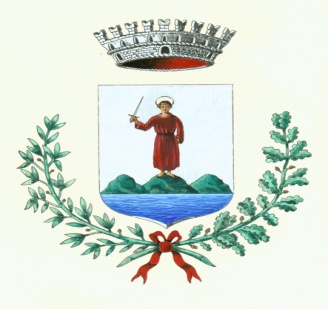 COMUNE DI SIMERI CRICHIIMPOSTA DI SOGGIORNO Dichiarazione trimestrale Imposta di soggiornoAl Comune di Simeri CrichiPiazza Martiri 1809Responsabile Area  Contabile e Servizio TributiIl/la Sottoscritto/a  ____________________________________________________________________________nato/a a _______________________________________ Provincia ___________________  il _____|_____|_____|residente a ________________________Provincia ______in via/piazza__________________ n. ____C.A.P.______Codice Fiscale   |___|___|___|___|___|___|___|___|___|___|___|___|___|___|___|___|in qualità di legale rappresentante di __________________________________________________________________Codice Fiscale   |___|___|___|___|___|___|___|___|___|___|___|___|___|___|___|___|Partita Iva          |___|___|___|___|___|___|___|___|___|___|___|___|___|___|___|___|sede legale ________________________________prov._____via/piazza______________________________n._____ con riferimento alla struttura ricettiva  _________________________________________________________________ubicata in _____________________________________ classificazione alberghiera_____________________________tipologia extra-alberghiera__________________________________________ DICHIARAche nel ___________ trimestre dell’anno ___________ ha avuto presso la propria struttura ricettiva:MESE DI ____________________ (primo mese del trimestre)PERNOTTAMENTI SOGGETTI AD  IMPOSTA:                                          IMPOSTA DOVUTAPERNOTTAMENTI DI OSPITI   ESENTI:                                                                NUMEROPERNOTTAMENTI DI OSPITI  CON RIDUZIONE DEL 50%                            NUMEROPERNOTTAMENTI NON SOGGETTI                                                                       NUMEROPERNOTTAMENTI DI SOGGETTI CHE RIFIUTANOIL VERSAMENTO DELL’IMPOSTA                                                                       NUMEROPERNOTTAMENTI DI OSPITICOMMA 3 ART. 5 REG. COMUNALE                                                                       NUMEROMESE DI ____________________ (secondo mese del trimestre)PERNOTTAMENTI SOGGETTI AD  IMPOSTA:                                          IMPOSTA DOVUTAPERNOTTAMENTI DI OSPITI   ESENTI:                                                                NUMEROPERNOTTAMENTI DI OSPITI  CON RIDUZIONE DEL 50%                            NUMEROPERNOTTAMENTI NON SOGGETTI                                                                       NUMEROPERNOTTAMENTI DI SOGGETTI CHE RIFIUTANOIL VERSAMENTO DELL’IMPOSTA                                                                       NUMEROPERNOTTAMENTI DI OSPITICOMMA 3 ART. 5 REG. COMUNALE                                                                       NUMEROMESE DI ____________________ (terzo mese del          trimestre)PERNOTTAMENTI SOGGETTI AD  IMPOSTA:                                          IMPOSTA DOVUTAPERNOTTAMENTI DI OSPITI   ESENTI:                                                                NUMEROPERNOTTAMENTI DI OSPITI  CON RIDUZIONE DEL 50%                            NUMEROPERNOTTAMENTI NON SOGGETTI                                                                       NUMEROPERNOTTAMENTI DI SOGGETTI CHE RIFIUTANOIL VERSAMENTO DELL’IMPOSTA                                                                       NUMEROPERNOTTAMENTI DI OSPITICOMMA 3 ART. 5 REG. COMUNALE                                                                       NUMERODICHIARA INOLTRE               Di aver eseguito il pagamento di euro ___________in data ______________     tramite:Bonifico bancario: CRODi non aver eseguito alcun versamento.NOTE:_____________________________________________________________________________________________ALLEGATI:Copia del documento  di identità del dichiaranteN._______________attestazioni per esenzione del pagamento dell’imposta_________________________________________        Luogo e data____________________                                       (Firma Leggibile)_____________________________ISTRUZIONI PER LA COMPILAZIONE	La dichiarazione è TRIMESTRALE,  ma i dati devono essere inseriti per ogni MESE specificando il trimestre di riferimento ed il mese negli appositi spazi.La dichiarazione va compilata e presentata entro il sedicesimo giorno dalla fine di ciascun trimestre solare. Può essere inviata al Comune di Simeri Crichi  con le seguenti modalità:-tramite posta elettronica (PEC):protocollocomunesimericrichi@asmepec.it;-con consegna a mano negli orari di apertura al pubblico presso l’Ufficio Protocollo ( lunedì e venerdì ore 9:00-12:30, mercoledì ore 16:00-18:00) Il versamento delle somme riscosse a titolo di imposta di soggiorno vanno versate entro il termine perentorio di sedici giorni dalla fine del mese in cui è avvenuto l’incasso tramite bonifico bancario.L’imposta è applicata nella misura del 100%  nel periodo dal 01Maggio fino al 30 Settembre compreso e nella misura del 50% nel periodo residuo che va dal 01 Ottobre fino al 30 Aprile compreso.Si forniscono di seguito le istruzioni per la compilazione delle tabelle precisando la colonna del numero dei pernottamenti deve sempre essere compilata anche in caso di assenza di pernottamenti della specifica tipologia indicando in tal caso zero.La tabella PERNOTTAMENTI SOGGETTI AD IMPOSTA deve essere compilata indicando  il numero dei pernottamenti  e degli ospiti corrispondente ad ogni voce presente presente nella prima colonna mentre nella seconda colonna dovrà essere indicata l’imposta dovuta per ogni tipologia.La tabella PERNOTTAMENTI DI OSPITI ESENTI deve essere compilata indicando nella seconda colonna il numero dei pernottamenti corrispondente ad ogni tipologia di esenzione prevista dal regolamento ed elencata nella prima colonna. La tabella PERNOTTAMENTI DI OSPITI CON RIDUZIONE DEL 50% deve essere compilata indicando nella seconda colonna il numero dei pernottamenti corrispondente ad ogni tipologia di riduzione prevista dal regolamento ed elencata nella prima colonna. La tabella PERNOTTAMENTI NON SOGGETTI deve essere compilata indicando nella seconda colonna il numero dei pernottamenti mese non soggetti ad imposta in quanto riferibili a soggetti residenti oppure in quanto oltre il massimo numero di giorni previsto per l’applicazione dell’imposta.La tabella PERNOTTAMENTI DI OSPITI CHE RIFIUTANO IL VERSAMENTO DELL’IMPOSTA deve essere compilata indicando nella seconda colonna il numero dei pernottamenti per i quali non è stata riscossa l’imposta in quanto riferibili a soggetti che hanno rifiutato il versamento.La tabella PERNOTTAMENTI DI OSPITI COMMA 3 ART. 5 REGOLAMENTO COMUNALE deve essere compilata indicando nella seconda colonna il numero dei pernottamenti per i quali non è stata riscossa l’imposta in quanto riferibili a soggetti che hanno i requisiti previsti dal comma 3 art. 5 regolamento comunale.Nella parte finale deve essere dichiarato se il versamento è stato effettuato o meno barrando l’apposita casella.In riferimento al versamento deve essere specificato l’importo versato e devono essere inseriti gli estremi dello stesso Si ricorda che ogni soggetto incaricato formalmente o di fatto del maneggio di pubblico denaro si configura come agente contabile ed è soggetto alla giurisdizione della Corte dei Conti nonché alla trasmissione del conto giudiziale .pernottamenti soggetti ad imposta a tariffa intera        N.ospiti soggetti ad imposta a tariffa intera                      N.  €.pernottamenti soggetti ad imposta a tariffa ridotta       N.ospiti soggetti ad imposta a tariffa ridotta                     N.  €.TOTALE IMPOSTA DI SOGGIORNO DA VERSARE€.Autisti di pullman o accompagnatori turistici  che prestano attività di assistenza a gruppi organizzati dalle agenzie di viaggi e turismo (l’esenzione è prevista per ogni autista e  per un accompagnatore ogni venticinque partecipanti)Ospiti che soggiornano per effettuare visite mediche, cure o terapie in day hospital presso strutture sanitarie (allegare documentazione)Ospiti che soggiornano per assistere degenti ricoverati presso strutture sanitarie (l’esenzione è prevista per un accompagnatore ogni paziente- allegare documentazione)Genitori accompagnatori di malati minori di diciotto anni che devono effettuare visite mediche, cure o terapie in day hospital o ricoverati presso strutture sanitarie (l’esenzione è prevista per entrambi i genitori- allegare documentazione)Volontari che prestano servizio in occasioni di calamitàOspiti che alloggiano nella struttura a seguito di provvedimenti adottati da autorità pubbliche, per fronteggiare situazioni di carattere sociale nonché di emergenza conseguenti a eventi calamitosi o di natura straordinaria o per finalità di soccorso umanitarioMinori fino al compimento dei due anniSoggetti con invalidità non inferiore all’80%Accompagnatori dei soggetti con invalidità non inferiore all’80% ai quali viene anche corrisposto l’assegno di accompagnamento dell’INPS o dall’INAIL (l’esenzione è prevista per un accompagnatore per ogni soggetto)Minori  a partire da due anni e fino al compimento del   10° (decimo) anno di etàAnziani oltre al compimento del 70° (settantesimo) anno di etàOspiti che soggiornano oltre il 7° giorno fino al 15° (quindicesimo)Pernottamenti non soggetti ad imposta (soggetti residenti- allegare documentazione)Ospiti che rifiutano il versamento (allegare documentazione)Ospiti che alloggiano per periodi prolungati di tempo per motivi di cui al comma 3 art. 5 regolamento comunale pernottamenti soggetti ad imposta a tariffa intera        N.ospiti soggetti ad imposta a tariffa intera                      N.  €.pernottamenti soggetti ad imposta a tariffa ridotta       N.ospiti soggetti ad imposta a tariffa ridotta                     N.  €.TOTALE IMPOSTA DI SOGGIORNO DA VERSARE€.Autisti di pullman o accompagnatori turistici  che prestano attività di assistenza a gruppi organizzati dalle agenzie di viaggi e turismo (l’esenzione è prevista per ogni autista e  per un accompagnatore ogni venticinque partecipanti)Ospiti che soggiornano per effettuare visite mediche, cure o terapie in day hospital presso strutture sanitarie (allegare documentazione)Ospiti che soggiornano per assistere degenti ricoverati presso strutture sanitarie (l’esenzione è prevista per un accompagnatore ogni paziente- allegare documentazione)Genitori accompagnatori di malati minori di diciotto anni che devono effettuare visite mediche, cure o terapie in day hospital o ricoverati presso strutture sanitarie (l’esenzione è prevista per entrambi i genitori- allegare documentazione)Volontari che prestano servizio in occasioni di calamitàOspiti che alloggiano nella struttura a seguito di provvedimenti adottati da autorità pubbliche, per fronteggiare situazioni di carattere sociale nonché di emergenza conseguenti a eventi calamitosi o di natura straordinaria o per finalità di soccorso umanitarioMinori fino al compimento dei due anniSoggetti con invalidità non inferiore all’80%Accompagnatori dei soggetti con invalidità non inferiore all’80% ai quali viene anche corrisposto l’assegno di accompagnamento dell’INPS o dall’INAIL (l’esenzione è prevista per un accompagnatore per ogni soggetto)Minori  a partire da due anni e fino al compimento del   10° (decimo) anno di etàAnziani oltre al compimento del 70° (settantesimo) anno di etàOspiti che soggiornano oltre il 7° giorno fino al 15° (quindicesimo)Pernottamenti non soggetti ad imposta (soggetti residenti- allegare documentazione)Ospiti che rifiutano il versamento (allegare documentazione)Ospiti che alloggiano per periodi prolungati di tempo per motivi di cui al comma 3 art. 5 regolamento comunale pernottamenti soggetti ad imposta a tariffa intera        N.ospiti soggetti ad imposta a tariffa intera                      N.  €.pernottamenti soggetti ad imposta a tariffa ridotta       N.ospiti soggetti ad imposta a tariffa ridotta                     N.  €.TOTALE IMPOSTA DI SOGGIORNO DA VERSARE€.Autisti di pullman o accompagnatori turistici  che prestano attività di assistenza a gruppi organizzati dalle agenzie di viaggi e turismo (l’esenzione è prevista per ogni autista e  per un accompagnatore ogni venticinque partecipanti)Ospiti che soggiornano per effettuare visite mediche, cure o terapie in day hospital presso strutture sanitarie (allegare documentazione)Ospiti che soggiornano per assistere degenti ricoverati presso strutture sanitarie (l’esenzione è prevista per un accompagnatore ogni paziente- allegare documentazione)Genitori accompagnatori di malati minori di diciotto anni che devono effettuare  visite mediche, cure o terapie in day hospital o ricoverati presso strutture sanitarie (l’esenzione è prevista per entrambi i genitori- allegare documentazione)Volontari che prestano servizio in occasioni di calamitàOspiti che alloggiano nella struttura a seguito di provvedimenti adottati da autorità pubbliche, per fronteggiare situazioni di carattere sociale nonché di emergenza conseguenti a eventi calamitosi o di natura straordinaria o per finalità di soccorso umanitarioMinori fino al compimento dei due anniSoggetti con invalidità non inferiore all’80%Accompagnatori dei soggetti con invalidità non inferiore all’80% ai quali viene anche corrisposto l’assegno di accompagnamento dell’INPS o dall’INAIL (l’esenzione è prevista per un accompagnatore per ogni soggetto)Minori  a partire da due anni e fino al compimento del   10° (decimo) anno di etàAnziani oltre al compimento del 70° (settantesimo) anno di etàOspiti che soggiornano oltre il 7° giorno fino al 15° (quindicesimo)Pernottamenti non soggetti ad imposta (soggetti residenti- allegare documentazione)Ospiti che rifiutano il versamento (allegare documentazione)Ospiti che alloggiano per periodi prolungati di tempo per motivi di cui al comma 3 art. 5 regolamento comunale 